Table 7.2.3.4.2 Assessable development - Green network precinctTable 7.2.3.4.2 Assessable development - Green network precinctTable 7.2.3.4.2 Assessable development - Green network precinctTable 7.2.3.4.2 Assessable development - Green network precinctPerformance outcomesExamples that achieve aspects of the Performance OutcomeAO ComplianceYesNo See PO or NAJustification for complianceGeneral criteriaGeneral criteriaGeneral criteriaGeneral criteriaEffects of developmentEffects of developmentPO1The natural, ecological and biological values present in the environment are protected. Development avoids adverse impacts on natural, ecological and biological values particularly in terms of the following:physical change;vegetation damage or removal;wildlife connectivity and accessibility;land fragmentation;land and vegetation degradation;visual detraction;soil stability and erosion;water quality;habitat protection.No example provided.Form and nature of developmentForm and nature of developmentPO2The form and nature of development :is of a minor size and scale, low intensity and compatible with the physical characteristics and values;responds appropriately to the natural values and characteristics and constraints present such as slope and stability, visual prominence, landscape character, water courses, flooding, existing vegetation and surrounding land uses.No example provided.PO3The visual impacts of development are minimised through the use of lightweight construction and the use of colours and materials compatible with the natural setting and surrounds.No example provided.PO4Development is limited to Environment facilities(26), nature based recreation and facilities, Parks(57), Outdoor sports and recreation(55), small scale Utility installation(86), infrastructure and services.  Development is in appropriate locations that are allied to, and compatible with, the significant conservation values of the area.No example provided.Structure plan and Neighbourhood development planStructure plan and Neighbourhood development planPO5Development occurs in accordance with a Neighbourhood development plan that reflects the urban structure concept shown indicatively on Figure 7.2.3.1 - Caboolture West structure plan and Figure 7.2.3.4 - Green network and open space.No example providedAmenityAmenityPO6The amenity of the area and adjacent sensitive land uses are protected from the impacts of dust, odour, noise, light, chemicals and other environmental nuisancesNo example provided.Car parkingCar parkingPO7On-site car parking associated with an activity provides safe and convenient on-site parking and manoeuvring to meet anticipated parking demand.E7On-site car parking is provided in accordance with Schedule 7 - Car parking.Vegetation clearing and environmental offsetVegetation clearing and environmental offsetPO8Development resulting in the clearing of vegetation is:limited to the provision of the following:infrastructure and services associated with reconfiguring a lot and land development;utilities;Parks(57) and open space;environmental and recreational facilities.provided with appropriate environmental offsetting to be located within the Green network precinct;in accordance with the Caboolture West structure plan (Figure 7.2.3.1 - Caboolture West structure plan), Green network and open space (Figure 7.2.3.4 - Green network and open space), and any Neighbourhood development plan.No example provided.NoiseNoiseNo example provided. No example provided. Works criteriaWorks criteriaUtilitiesUtilitiesPO11All services including water supply, sewage disposal, electricity, street lighting, telecommunications and gas (if available) are provided in a manner that:is effective in delivery of service and meets reasonable community expectations;
has capacity to service the maximum lot yield envisaged for the zone and the service provider’s design assumptions;
ensures a logical, sequential, efficient and integrated roll out of the service network;
is conveniently accessible in the event of maintenance or repair;
minimises whole of life cycle costs for that infrastructure;
minimises risk of potential adverse impacts on the natural and built environment;
minimises risk of potential adverse impact on amenity and character values;
recognises and promotes Councils Total Water Cycle Management policy and the efficient use of water resources.E11Development is provided with an appropriate level of service and infrastructure in accordance with Planning scheme policy - Integrated design (Appendix A).AccessAccessPO12Where required, access easements contain a driveway and provision for services constructed to suit the user’s needs. The easement covers all works associated with the access in accordance with Planning scheme policy - Integrated design.No example provided.PO13The layout of the development does not compromise:the development of the road network in the area;the function or safety of the road network;the capacity of the road network.E13.1The development provides for the extension of the road network in the area in accordance with Council’s road network planning.PO13The layout of the development does not compromise:the development of the road network in the area;the function or safety of the road network;the capacity of the road network.E13.2The development does not compromise future road widening of frontage roads in accordance with the relevant standard and Council’s road planning.PO13The layout of the development does not compromise:the development of the road network in the area;the function or safety of the road network;the capacity of the road network.E13.3The development layout allows forward vehicular access to and from the site.PO14Safe access is provided for all vehicles required to access the site.E14.1Site access and driveways are designed, located and constructed in accordance with:where for a Council-controlled road and associated with a Dwelling house:
Planning scheme policy - Integrated design;
where for a Council-controlled road and not associated with a Dwelling house:
AS/NZS 2890.1 Parking facilities Part 1: Off street car parking;
AS 2890.2 - Parking facilities Part 2: Off-street commercial vehicle facilities;
Planning scheme policy - Integrated design;
Schedule 8 - Service vehicle requirements;
where for a State-controlled road, the Safe Intersection Sight Distance requirements in Austroads and the appropriate IPWEAQ standard drawings, or a copy of a Transport Infrastructure Act 1994, section 62 approval.PO14Safe access is provided for all vehicles required to access the site.E14.2Internal driveways, car parks and access ways are designed and constructed with a sealed pavement and in accordance with: AS/NZS 2890.1 Parking Facilities Part 1: Off street car parking;AS 2890.2 Parking Facilities Part 2: Off street commercial vehicle facilities;
Planning scheme policy - Integrated design; and
Schedule 8 - Service vehicle requirements.Note - This includes queue lengths (refer to Schedule 8 - Service vehicle requirements), pavement widths and construction.PO14Safe access is provided for all vehicles required to access the site.E14.3Access driveways, manoeuvring areas and loading facilities are sealed and provide for service vehicles listed in Schedule 8 - Service vehicle requirements for the relevant use. The on-site manoeuvring is to be in accordance with Schedule 8 - Service vehicle requirements.PO15The existing road network (whether trunk or non-trunk) is upgraded where necessary to cater for the impact from the development.Note - An applicant may be required to submit an Integrated Transport Assessment (ITA), prepared in accordance with Planning scheme policy - Integrated transport assessment to demonstrate compliance with this PO, when any of the following occurs:Development is near a transport sensitive location;
Forecast traffic to/from the development exceeds 5% of the two way flow on the adjoining road or intersection, and congestion currently exists or is anticipated within 10 years of the development completion;
Development access onto a sub arterial, or arterial road or within 100m of a signalised intersection;
Residential development greater than 50 lots or dwellings;
Offices greater than 4,000m2 Gross Floor Area (GFA);
Retail activities including Hardware and trade supplies, Showroom, Shop or Shopping centre greater than 1,000m2 GFA;
Warehouses(88) greater than 6,000m2 GFA;
On-site carpark greater than 100 spaces.
The ITA is to review the development’s impact upon the external road network for the period of 10 years from completion of the development. The ITA is to provide sufficient information for determining the impact and the type and extent of any ameliorative works required to cater for the additional traffic. The ITA must include a future structural road layout of adjoining properties that will form part of this catchment and road connecting to these properties. The ITA is to assess the ultimate developed catchment’s impacts and necessary ameliorative works, and the works or contribution required by the applicant as identified in the study.Note - The road network is mapped on Overlay map - Road hierarchy.Note - The primary and secondary active transport network is mapped on Overlay map - Active transport.No example provided.PO16The development is provided with dedicated and constructed road access.No example provided.Stormwater   Stormwater   No example provided.PO18Stormwater generated from the development does not compromise the capacity of existing stormwater infrastructure downstream of the site.Note - A downstream drainage discharge report may be required to demonstrate compliance with this performance outcome.No example provided.No example provided.Site works and construction managementSite works and construction managementPO20The site and any existing structures are maintained in a tidy and safe condition.No example provided.PO21All works on-site are managed to:minimise as far as practicable, impacts on adjoining or adjacent premises and the streetscape in regard to erosion and sedimentation, dust, noise, safety and light;minimise as far as possible, impacts on the natural environment;ensure stormwater discharge is managed in a manner that does not cause actionable nuisance to any person or premises;avoid adverse impacts on street streets and their critical root zone.E21.1Works incorporate temporary stormwater run-off, erosion and sediment controls and trash removal devices designed in accordance with the Urban Stormwater Quality Planning Guidelines, State Planning Policy, Schedule 10 - Stormwater management design objectives, Planning scheme policy - Stormwater management and Planning scheme policy - Integrated design, including but not limited to the following:stormwater is not discharged to adjacent properties in a manner that differs significantly from pre-existing conditions;stormwater discharged to adjoining and downstream properties does not cause scour or erosion of any kind;stormwater discharge rates do not exceed pre-existing conditions;minimum design storm for all temporary diversion drains and sedimentation basins in accordance with Schedule 10 - Stormwater management design objectives;ponding  or concentration of stormwater does not occur on adjoining properties.PO21All works on-site are managed to:minimise as far as practicable, impacts on adjoining or adjacent premises and the streetscape in regard to erosion and sedimentation, dust, noise, safety and light;minimise as far as possible, impacts on the natural environment;ensure stormwater discharge is managed in a manner that does not cause actionable nuisance to any person or premises;avoid adverse impacts on street streets and their critical root zone.PO21All works on-site are managed to:minimise as far as practicable, impacts on adjoining or adjacent premises and the streetscape in regard to erosion and sedimentation, dust, noise, safety and light;minimise as far as possible, impacts on the natural environment;ensure stormwater discharge is managed in a manner that does not cause actionable nuisance to any person or premises;avoid adverse impacts on street streets and their critical root zone.E21.3The completed earthworks (fill or excavation) area is stabilised using turf, established grass seeding, mulch or sprayed stabilisation techniques to control erosion and sediment and dust from leaving the property.PO21All works on-site are managed to:minimise as far as practicable, impacts on adjoining or adjacent premises and the streetscape in regard to erosion and sedimentation, dust, noise, safety and light;minimise as far as possible, impacts on the natural environment;ensure stormwater discharge is managed in a manner that does not cause actionable nuisance to any person or premises;avoid adverse impacts on street streets and their critical root zone.E21.4Existing street trees are protected and not damaged during works. Note - Where development occurs in the tree protection zone, measures and techniques as detailed in Australian Standard AS 4970 Protection of trees on development sites are adopted and implemented.PO22Dust suppression measures are implemented during construction works to protect nearby premises from unreasonable dust impacts.E22No dust emissions extend beyond the boundaries of the site during soil disturbances and construction works.E23.1Construction traffic including contractor car parking is controlled in accordance with a traffic management plan, prepared in accordance with the Manual of Uniform Traffic Control Devices (MUTCD) to ensure all traffic movements to and from the site are safe.E23.3Any material dropped, deposited or spilled on the roads as a result of construction processes associated with the site are to be cleaned at all times.PO24All disturbed areas are rehabilitated at the completion of construction. Note - Refer to Planning scheme policy - Integrated design for details and examples.PO25The clearing of vegetation on-site:is limited to the area of infrastructure works, buildings areas and other necessary areas for the works;includes the removal of declared weeds and other materials which are detrimental to the intended use of the land;is disposed of in a manner which minimises nuisance and annoyance to existing premises.Note - No burning of cleared vegetation is permitted.E25.1All native vegetation to be retained on-site is temporarily fenced or protected prior to and during development works.Note - No parking of vehicles or storage of machinery or goods is to occur in these areas during development works.PO25The clearing of vegetation on-site:is limited to the area of infrastructure works, buildings areas and other necessary areas for the works;includes the removal of declared weeds and other materials which are detrimental to the intended use of the land;is disposed of in a manner which minimises nuisance and annoyance to existing premises.Note - No burning of cleared vegetation is permitted.E25.2Disposal of materials is managed in one or more of the following ways:all cleared vegetation, declared weeds, stumps, rubbish, car bodies, scrap metal and the like are removed and disposed of in a Council land fill facility; orall native vegetation with a diameter below 400mm is to be chipped and stored on-site.Note - The chipped vegetation must be stored in an approved location. PO26Any alteration or relocation in connection with or arising from the development to any service, installation, plant, equipment or other item belonging to or under the control of the telecommunications authority, electricity authorities, the Council or other person engaged in the provision of public utility services is to be carried with the development and at no cost to Council.No example provided.EarthworksEarthworksPO27On-site earthworks are designed to consider the visual and amenity impact as they relate to:the natural topographical features of the site;short and long-term slope stability;soft or compressible foundation soils;reactive soils;low density or potentially collapsing soils;existing fills and soil contamination that may exist on-site;the stability and maintenance of steep slopes and batters;excavation (cut) and fill and impacts on the amenity of adjoining lots (e.g. residential)E27.1All cut and fill batters are provided with appropriate scour, erosion protection and run-off control measures including catch drains at the top of batters and lined batter drains as necessary.PO27On-site earthworks are designed to consider the visual and amenity impact as they relate to:the natural topographical features of the site;short and long-term slope stability;soft or compressible foundation soils;reactive soils;low density or potentially collapsing soils;existing fills and soil contamination that may exist on-site;the stability and maintenance of steep slopes and batters;excavation (cut) and fill and impacts on the amenity of adjoining lots (e.g. residential)E27.2Stabilisation measures are provided, as necessary, to ensure long-term stability and low maintenance of steep slopes and batters. PO27On-site earthworks are designed to consider the visual and amenity impact as they relate to:the natural topographical features of the site;short and long-term slope stability;soft or compressible foundation soils;reactive soils;low density or potentially collapsing soils;existing fills and soil contamination that may exist on-site;the stability and maintenance of steep slopes and batters;excavation (cut) and fill and impacts on the amenity of adjoining lots (e.g. residential)E27.3All fill batters steeper than 1 (V) in 6 (H) on residential lots are fully turfed to prevent scour and erosion.PO27On-site earthworks are designed to consider the visual and amenity impact as they relate to:the natural topographical features of the site;short and long-term slope stability;soft or compressible foundation soils;reactive soils;low density or potentially collapsing soils;existing fills and soil contamination that may exist on-site;the stability and maintenance of steep slopes and batters;excavation (cut) and fill and impacts on the amenity of adjoining lots (e.g. residential)E27.4All filling or excavation is contained within the site and is free draining.PO27On-site earthworks are designed to consider the visual and amenity impact as they relate to:the natural topographical features of the site;short and long-term slope stability;soft or compressible foundation soils;reactive soils;low density or potentially collapsing soils;existing fills and soil contamination that may exist on-site;the stability and maintenance of steep slopes and batters;excavation (cut) and fill and impacts on the amenity of adjoining lots (e.g. residential)E27.5All fill placed on-site is:limited to that area necessary for the approved use;clean and uncontaminated (i.e. no building waste, concrete, green waste, actual acid sulfate soils, potential acid sulfate soils or contaminated material etc.).PO27On-site earthworks are designed to consider the visual and amenity impact as they relate to:the natural topographical features of the site;short and long-term slope stability;soft or compressible foundation soils;reactive soils;low density or potentially collapsing soils;existing fills and soil contamination that may exist on-site;the stability and maintenance of steep slopes and batters;excavation (cut) and fill and impacts on the amenity of adjoining lots (e.g. residential)E27.6The site is prepared and the fill placed on-site in accordance with AS3798.Note - The fill is to be inspected and tested in accordance with Planning scheme policy - Operational works inspection, maintenance and bonding procedures.PO27On-site earthworks are designed to consider the visual and amenity impact as they relate to:the natural topographical features of the site;short and long-term slope stability;soft or compressible foundation soils;reactive soils;low density or potentially collapsing soils;existing fills and soil contamination that may exist on-site;the stability and maintenance of steep slopes and batters;excavation (cut) and fill and impacts on the amenity of adjoining lots (e.g. residential)E27.7Inspection and certification of steep slopes and batters may be required by a suitably qualified and experienced RPEQ.PO28Embankments are stepped, terraced and landscaped to not adversely impact on the visual amenity of the surrounding area.E28Any embankments more than 1.5 metres in height are stepped, terraced and landscaped.Figure - Embankment  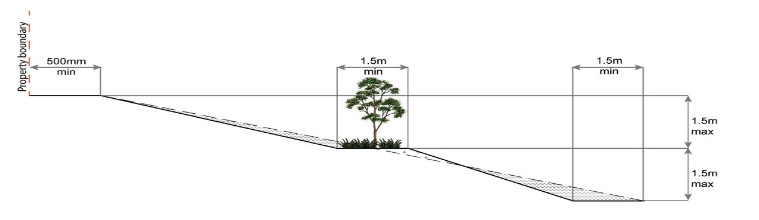 PO29On-site earthworks are undertaken in a manner that:does not adversely impact on a Council or public sector entity maintained infrastructure or any drainage feature on, or adjacent to the land;does not preclude reasonable access to a Council or public sector entity maintained infrastructure or any drainage feature on, or adjacent to the land for monitoring, maintenance or replacement purposes.Note - Public sector entity is defined in Schedule 2 of the Act.E29.1No earthworks are undertaken in an easement issued in favour of Council or a public sector entity.Note - Public sector entity is defined in Schedule 2 of the Act.PO29On-site earthworks are undertaken in a manner that:does not adversely impact on a Council or public sector entity maintained infrastructure or any drainage feature on, or adjacent to the land;does not preclude reasonable access to a Council or public sector entity maintained infrastructure or any drainage feature on, or adjacent to the land for monitoring, maintenance or replacement purposes.Note - Public sector entity is defined in Schedule 2 of the Act.E29.2Earthworks that would result in any of the following are not carried out on-site:a reduction in cover over the Council or public sector entity maintained service to less than 600mm;an increase in finished surface grade over, or within 1.5m on each side of, the Council or public sector entity maintained infrastructure above that which existed prior to the earthworks being undertaken.Note - Public sector entity is defined in Schedule 2 of the Act.Note - All building work covered by QDC MP1.4 is excluded from this provision.PO30Filling or excavation does not result in land instability.Note - A slope stability report prepared by an RPEQ may be required.No example provided.No example provided.Retaining walls and structuresRetaining walls and structuresPO32All earth retaining structures provide a positive interface with the streetscape and minimise impacts on the amenity of adjoining residents.Note - Refer to Planning scheme policy - Residential design for guidance on how to achieve compliance with this performance outcome. E32Earth retaining structures:are not constructed of boulder rocks or timber;where height is no greater than 900mm, are provided in accordance with Figure - Retaining on a boundary;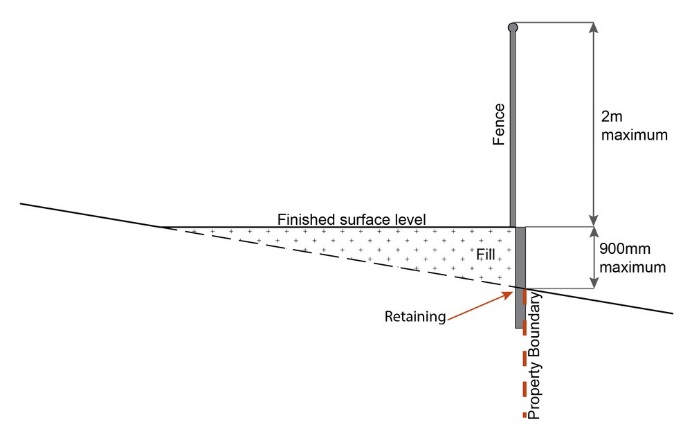 where height is greater than 900mm but no greater than 1.5m, are to be setback at least the equivalent height of the retaining structure from any property boundary;where height is greater than 1.5m, are to be setback and stepped 1.5m vertical: 1.5m horizontal, terraced, landscaped and drained as shown below.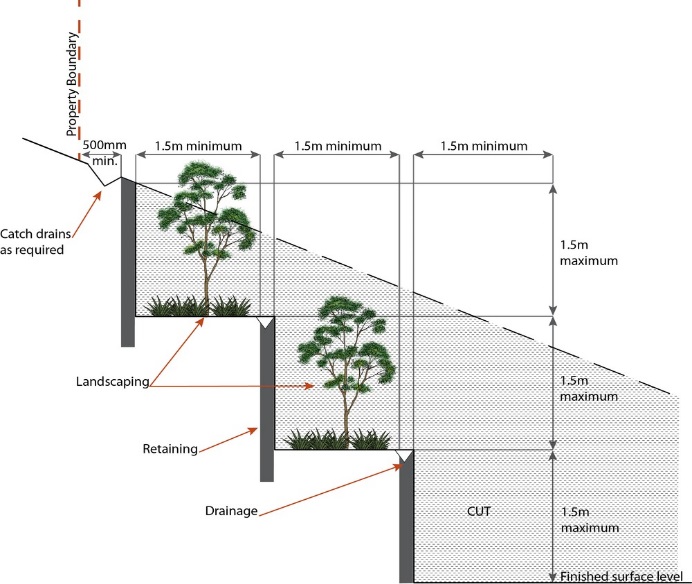 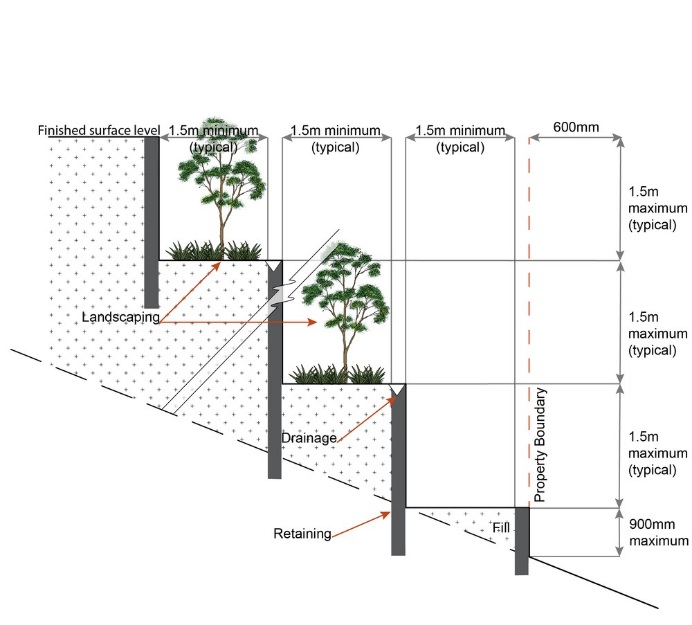 Fire ServicesFire ServicesFire ServicesFire ServicesE33.2A continuous path of travel having the following characteristics is provided between the vehicle access point to the site and each external fire hydrant and hydrant booster point on the land:an unobstructed width of no less than 3.5m;an unobstructed height of no less than 4.8m;constructed to be readily traversed by a 17 tonne HRV fire brigade pumping appliance;an area for a fire brigade pumping appliance to stand within 20m of each fire hydrant and 8m of each hydrant booster point.E33.3On-site fire hydrant facilities are maintained in effective operating order in a manner prescribed in Australian Standard AS1851 (2012) – Routine service of fire protection systems and equipment.PO34On-site fire hydrants that are external to buildings, as well as the available fire fighting appliance access routes to those hydrants, can be readily identified at all times from, or at, the vehicular entry point to the development site.E34For development that contains on-site fire hydrants external to buildings:those external hydrants can be seen from the vehicular entry point to the site; ora sign identifying the following is provided at the vehicular entry point to the site:the overall layout of the development (to scale);internal road names (where used);all communal facilities (where provided);the reception area and on-site manager’s office (where provided);external hydrants and hydrant booster points;physical constraints within the internal roadway system which would restrict access by fire fighting appliances to external hydrants and hydrant booster points.Note - The sign prescribed above, and the graphics used are to be:in a form;of a size;illuminated to a level;which allows the information on the sign to be readily understood, at all times, by a person in a fire fighting appliance up to 4.5m from the sign.PO35Each on-site fire hydrant that is external to a building is signposted in a way that enables it to be readily identified at all times by the occupants of any firefighting appliance traversing the development site.E35For development that contains on-site fire hydrants external to buildings, those hydrants are identified by way of marker posts and raised reflective pavement markers in the manner prescribed in the technical note Fire hydrant indication system produced by the Queensland Department of Transport and Main Roads.Note - Technical note Fire hydrant indication system is available on the website of the Queensland Department of Transport and Main Roads.Use specific criteriaUse specific criteriaUse specific criteriaUse specific criteriaEnvironment facility (26)Environment facility (26)PO36Development will:ensure that buildings and structures are not overbearing, visually dominant or out of character with the surrounding natural, ecological, open space and recreational values associated with the Green network precinct;ensure buildings and structures do not  result in overlooking of private areas when adjoining residential areas, or block or impinge upon the receipt of natural sunlight and outlook.E36.1All buildings and structures associated with an Environment facility(26) are setback 10m from all property boundaries.PO36Development will:ensure that buildings and structures are not overbearing, visually dominant or out of character with the surrounding natural, ecological, open space and recreational values associated with the Green network precinct;ensure buildings and structures do not  result in overlooking of private areas when adjoining residential areas, or block or impinge upon the receipt of natural sunlight and outlook.E36.2The maximum height of any building and structure associated with an Environmental facility(26) is 5m.Major electricity infrastructure(43), Substation(80) and Utility installation(86)Major electricity infrastructure(43), Substation(80) and Utility installation(86)PO37The development does not have an adverse impact on the visual amenity of a locality and is:high quality design and construction;visually integrated with the surrounding area;not visually dominant or intrusive;located behind the main building line;below the level of the predominant tree canopy or the level of the surrounding buildings and structures;camouflaged through the use of colours and materials which blend into the landscape;treated to eliminate glare and reflectivity;landscaped;otherwise consistent with the amenity and character of the zone and surrounding area.E37.1Development is designed to minimise surrounding land use conflicts by ensuring infrastructure, buildings, structures and other equipment:are enclosed within buildings or structures;are located behind the main building line;have a similar height, bulk and scale to the surrounding fabric;have horizontal and vertical articulation applied to all exterior walls.PO37The development does not have an adverse impact on the visual amenity of a locality and is:high quality design and construction;visually integrated with the surrounding area;not visually dominant or intrusive;located behind the main building line;below the level of the predominant tree canopy or the level of the surrounding buildings and structures;camouflaged through the use of colours and materials which blend into the landscape;treated to eliminate glare and reflectivity;landscaped;otherwise consistent with the amenity and character of the zone and surrounding area.E37.2A minimum 3m wide strip of dense planting is provided around the outside of the fenced area, between the development and street frontage, side and rear boundaries.PO38Infrastructure does not have an impact on pedestrian health and safety.E38Access control arrangements:do not create dead-ends or dark alleyways adjacent to the infrastructure;minimise the number and width of crossovers and entry points;provide safe vehicular access to the site;do not utilise barbed wire or razor wire.PO39All activities associated with the development occur within an environment incorporating sufficient controls to ensure the facility:generates no audible sound at the site boundaries where in a residential setting; ormeet the objectives as set out in the Environmental Protection (Noise) Policy 2008.E39All equipment which produces audible or non-audible sound is housed within a fully enclosed building incorporating sound control measures sufficient to ensure noise emissions meet the objectives as set out in the Environmental Protection (Noise) Policy 2008.Outdoor sport and recreation (55)Outdoor sport and recreation (55)PO40Development will:maintain the open and unbuilt character of a site, uncluttered by building and maintaining the availability of a site for unobstructed outdoor recreational use;ensure that buildings and structures are not overbearing, visually dominant or out of character with the surrounding built environment nor detract from the amenity of adjoining land;ensure buildings and structures do not  result in overlooking of private areas when adjoining residential areas, or block or impinge upon the receipt of natural sunlight and outlook;be designed in accordance with the principles of Crime Prevention Through Environment Design (CPTED) to achieve a high level of safety, surveillance and security;incorporate appropriate design response, relative to size and function of buildings, that acknowledge and reflect the region's sub-tropical climate;reduce the visual appearance of building bulk through:design measures such as the provision of meaningful recesses and projections through the horizontal and vertical plane;use of a variety of building materials and colours;use of landscaping and screening.achieves the design principles outlined in Planning scheme policy - Integrated design.E40.1Site cover of all buildings and structures does not exceed 10%.PO40Development will:maintain the open and unbuilt character of a site, uncluttered by building and maintaining the availability of a site for unobstructed outdoor recreational use;ensure that buildings and structures are not overbearing, visually dominant or out of character with the surrounding built environment nor detract from the amenity of adjoining land;ensure buildings and structures do not  result in overlooking of private areas when adjoining residential areas, or block or impinge upon the receipt of natural sunlight and outlook;be designed in accordance with the principles of Crime Prevention Through Environment Design (CPTED) to achieve a high level of safety, surveillance and security;incorporate appropriate design response, relative to size and function of buildings, that acknowledge and reflect the region's sub-tropical climate;reduce the visual appearance of building bulk through:design measures such as the provision of meaningful recesses and projections through the horizontal and vertical plane;use of a variety of building materials and colours;use of landscaping and screening.achieves the design principles outlined in Planning scheme policy - Integrated design.E40.2All buildings and structures are setback a minimum of 10m from all property boundaries.PO40Development will:maintain the open and unbuilt character of a site, uncluttered by building and maintaining the availability of a site for unobstructed outdoor recreational use;ensure that buildings and structures are not overbearing, visually dominant or out of character with the surrounding built environment nor detract from the amenity of adjoining land;ensure buildings and structures do not  result in overlooking of private areas when adjoining residential areas, or block or impinge upon the receipt of natural sunlight and outlook;be designed in accordance with the principles of Crime Prevention Through Environment Design (CPTED) to achieve a high level of safety, surveillance and security;incorporate appropriate design response, relative to size and function of buildings, that acknowledge and reflect the region's sub-tropical climate;reduce the visual appearance of building bulk through:design measures such as the provision of meaningful recesses and projections through the horizontal and vertical plane;use of a variety of building materials and colours;use of landscaping and screening.achieves the design principles outlined in Planning scheme policy - Integrated design.E40.3The maximum height of all buildings and structures is 8.5m.PO40Development will:maintain the open and unbuilt character of a site, uncluttered by building and maintaining the availability of a site for unobstructed outdoor recreational use;ensure that buildings and structures are not overbearing, visually dominant or out of character with the surrounding built environment nor detract from the amenity of adjoining land;ensure buildings and structures do not  result in overlooking of private areas when adjoining residential areas, or block or impinge upon the receipt of natural sunlight and outlook;be designed in accordance with the principles of Crime Prevention Through Environment Design (CPTED) to achieve a high level of safety, surveillance and security;incorporate appropriate design response, relative to size and function of buildings, that acknowledge and reflect the region's sub-tropical climate;reduce the visual appearance of building bulk through:design measures such as the provision of meaningful recesses and projections through the horizontal and vertical plane;use of a variety of building materials and colours;use of landscaping and screening.achieves the design principles outlined in Planning scheme policy - Integrated design.E40.4Outdoor storage areas are screened from adjoining sites and roads by either planting, wall(s), fence(s) or a combination thereof at least 1.8m in height along the length of the storage area.PO41Bins and bin storage areas are provided, designed and managed in accordance with Planning scheme policy – Waste.E41Development is designed to meet the criteria in the Planning scheme policy - Waste and is demonstrated in a waste management program.Permanent plantation (59)Permanent plantation (59)PO42Planting for Permanent plantation(59) purposes:only comprises native species endemic to the area;is sufficiently set back from property boundaries to avoid adverse impacts on adjoining properties such as shading, fire risk, health and safety.E42Planting only comprises native species endemic to the area.Telecommunications facility (81)Telecommunications facility (81)Telecommunications facility (81)Telecommunications facility (81)PO43Telecommunications facilities(81) are co-located with existing telecommunications facilities(81), Utility installation(86), Major electricity infrastructure(43) or Substation(80) if there is already a facility in the same coverage area.E43.1New telecommunication facilities(81) are co-located on existing towers with new equipment shelter and associated structures positioned adjacent to the existing shelters and structures.PO43Telecommunications facilities(81) are co-located with existing telecommunications facilities(81), Utility installation(86), Major electricity infrastructure(43) or Substation(80) if there is already a facility in the same coverage area.E43.2If not co-located with an existing facility, all co-location opportunities have been investigated and fully exhausted within a 2km radius of the site.PO44A new Telecommunications facility(81) is designed and constructed to ensure co-masting or co-siting with other carriers both on the tower or pole and at ground level is possible in the future.E44A minimum area of 45m2 is available to allow for additional equipment shelters and associated structures for the purpose of co-locating on the proposed facility.PO45Telecommunications facilities(81) do not conflict with lawful existing land uses both on and adjoining the site.E45The development results in no net reduction in the minimum quantity and standard of landscaping, private or communal open space or car parking spaces required under the planning scheme or under an existing development approval.PO46The Telecommunications facility(81) does not have an adverse impact on the visual amenity of a locality and is:high quality design and construction;visually integrated with the surrounding area;not visually dominant or intrusive;located behind the main building line;below the level of the predominant tree canopy or the level of the surrounding buildings and structures;camouflaged through the use of colours and materials which blend into the landscape;treated to eliminate glare and reflectivity;landscaped;otherwise consistent with the amenity and character of the zone and surrounding area.E46.1Where in an urban area, the development does not protrude more than 5m above the level of the existing treeline, prominent ridgeline or building rooftops in the surrounding townscape.PO46The Telecommunications facility(81) does not have an adverse impact on the visual amenity of a locality and is:high quality design and construction;visually integrated with the surrounding area;not visually dominant or intrusive;located behind the main building line;below the level of the predominant tree canopy or the level of the surrounding buildings and structures;camouflaged through the use of colours and materials which blend into the landscape;treated to eliminate glare and reflectivity;landscaped;otherwise consistent with the amenity and character of the zone and surrounding area.E46.2In all other areas towers do not exceed 35m in height.PO46The Telecommunications facility(81) does not have an adverse impact on the visual amenity of a locality and is:high quality design and construction;visually integrated with the surrounding area;not visually dominant or intrusive;located behind the main building line;below the level of the predominant tree canopy or the level of the surrounding buildings and structures;camouflaged through the use of colours and materials which blend into the landscape;treated to eliminate glare and reflectivity;landscaped;otherwise consistent with the amenity and character of the zone and surrounding area.E46.3Towers, equipment shelters and associated structures are of a design, colour and material to:reduce recognition in the landscape;reduce glare and reflectivity.PO46The Telecommunications facility(81) does not have an adverse impact on the visual amenity of a locality and is:high quality design and construction;visually integrated with the surrounding area;not visually dominant or intrusive;located behind the main building line;below the level of the predominant tree canopy or the level of the surrounding buildings and structures;camouflaged through the use of colours and materials which blend into the landscape;treated to eliminate glare and reflectivity;landscaped;otherwise consistent with the amenity and character of the zone and surrounding area.E46.4All structures and buildings are setback behind the main building line and a minimum of 10m from side and rear boundaries, except where in the Industry and Extractive industry zones, the minimum side and rear setback is 3m.Where there is no established building line the facility is located at the rear of the site.PO46The Telecommunications facility(81) does not have an adverse impact on the visual amenity of a locality and is:high quality design and construction;visually integrated with the surrounding area;not visually dominant or intrusive;located behind the main building line;below the level of the predominant tree canopy or the level of the surrounding buildings and structures;camouflaged through the use of colours and materials which blend into the landscape;treated to eliminate glare and reflectivity;landscaped;otherwise consistent with the amenity and character of the zone and surrounding area.E46.5The facility is enclosed by security fencing or by other means to ensure public access is prohibited.PO46The Telecommunications facility(81) does not have an adverse impact on the visual amenity of a locality and is:high quality design and construction;visually integrated with the surrounding area;not visually dominant or intrusive;located behind the main building line;below the level of the predominant tree canopy or the level of the surrounding buildings and structures;camouflaged through the use of colours and materials which blend into the landscape;treated to eliminate glare and reflectivity;landscaped;otherwise consistent with the amenity and character of the zone and surrounding area.E46.6A minimum 3m wide strip of dense planting is provided around the perimeter of the fenced area, between the facility and street frontage and adjoining uses.Note - Landscaping is provided in accordance with Planning scheme policy - Integrated design.Note - Council may require a detailed landscaping plan, prepared by a suitably qualified person, to ensure compliance with Planning scheme policy - Integrated design.PO47Lawful access is maintained to the site at all times that does not alter the amenity of the landscape or surrounding uses.E47An Access and Landscape Plan demonstrates how 24 hour vehicular access will be obtained and maintained to the facility in a manner that is appropriate to the site’s context.PO48All activities associated with the development occur within an environment incorporating sufficient controls to ensure the facility generates no audible sound at the site boundaries where in a residential setting.E48All equipment comprising the Telecommunications facility(81) which produces audible or non-audible sound is housed within a fully enclosed building incorporating sound control measures sufficient to ensure no noise from this equipment can be heard, or felt at the site boundary.Values and constraints criteriaValues and constraints criteriaValues and constraints criteriaValues and constraints criteriaPO49Development avoids disturbing acid sulfate soils. Where development disturbs acid sulfate soils, development:is managed to avoid or minimise the release of surface or groundwater flows containing acid and metal contaminants into the environment;protects the environmental and ecological values and health of receiving waters;protects buildings and infrastructure from the effects of acid sulfate soils.E49Development does not involve:excavation or otherwise removing of more than 100m3 of soil or sediment where below than 5m Australian Height datum AHD; orfilling of land of more than 500m3 of material with an average depth of 0.5m or greater where below the 5m Australian Height datum AHD.PO50Development:minimises the number of buildings and people working and living on a site exposed to bushfire risk;ensures the protection of life during the passage of a fire front;is located and designed to increase the chance of survival of buildings and structures during a bushfire;minimises bushfire risk from build up of fuels around buildings and structures.E50Buildings and structures have contained within the site:a separation from classified vegetation of 20m or the distance required to achieve a bushfire attack level (BAL) at the building, roofed structure or fire fighting water supply of no more than 29, whichever is the greater;A separation from low threat vegetation of 10m or the distance required to achieve a bushfire attack level (BAL) at the building, roofed structure or fire fighting water supply of no more than 29, whichever is the greater;A separation of no less than 10m between a fire fighting water supply extraction point and any classified vegetation, buildings and other roofed structures;An area suitable for a standard fire fighting appliance to stand within 3m of a fire fighting water supply extraction point; andAn access path suitable for use by a standard fire fighting applicant having a formed width of at least 4m, a cross-fall of no greater than 5%, and a longitudinal gradient of no greater than 25%:To, and around, each building and other roofed structure; andTo each fire fighting water supply extraction point.Note - The meaning of the terms classified vegetation and low threat vegetation as well as the method of calculating the bushfire attach level are as described in Australian Standard AS 3959.PO51Development and associated driveways and access ways:avoid potential for entrapment during a bushfire;ensure safe and effective access for emergency services during a bushfire;enable safe evacuation for occupants of a site during a bushfire.E51A length of driveway:to a road  does not exceed 100m between the most distant part of a building used for any purpose other than storage and the nearest part of a public road;has a maximum gradient no greater than 12.5%;have a minimum width of 3.5m;accommodate turning areas for fire fighting appliances in accordance with Qld Fire and Emergency Services' Fire Hydrant and Vehicle Access Guideline.PO52Development provides an adequate water supply for fire-fighting purposes.E52A reticulated water supply is provided by a distributer retailer for the area or, where not connected to a reticulated water supply, on-site fire fighting water storage containing not less than 10,000 litres (tanks with fire brigade tank fittings, swimming pools) is provided and located within 10m of buildings and structures.Where not connected to a reticulated water supply or a pressure and flow stated above is not available, on-site fire fighting water storage containing not less than 10 000 litres (tanks with fire brigade tank fittings, swimming pools) is located within 10m of buildings and structures.Where a swimming pool is the nominated on-site fire fighting water storage source, vehicle access is provided to within 3m of that water storage source.Where a tank is the nominated on-site fire fighting water storage source, it includes:a hardstand area allowing medium rigid vehicles (15 tonne fire appliance) access within 6m of the tank;fire brigade tank fittings, comprising 50mm ball valve and male camlock coupling and, if underground, an access hole of 200mm (minimum) to accommodate suction lines.PO53Development:does not present unacceptable risk to people or environment due to the impact of bushfire on dangerous goods or combustible liquids;does not present danger or difficulty to emergency services for emergency response or evacuation.Editor's note - Unacceptable risk is defined as a situation where people or property are exposed to a predictable hazard event that may result in serious injury, loss of life, failure of community infrastructure, or property damage.E53Development does not involve the manufacture or storage of hazardous chemicals.PO54Development will:not diminish or cause irreversible damage to the cultural heritage values present on the site, and associated with a heritage site, object or building;protect the fabric and setting of the heritage site, object or building;be consistent with the form, scale and style of the heritage site, object or building;utilise similar materials to those existing, or where this is not reasonable or practicable, neutral materials and finishes;incorporate complementary elements, detailing and ornamentation to those present on the heritage site, object or building;retain public access where this is currently provided.E54Development is for the preservation, maintenance, repair and restoration of a site, object or building of cultural heritage value.Note - A cultural heritage conservation management plan for the preservation, maintenance, repair and restoration of a site, object or building of cultural heritage value is prepared in accordance with Planning scheme policy - Heritage and landscape character. The plan is sent to, and approved by Council prior to the commencement of any preservation, maintenance, repair and restoration works.PO55Demolition and removal is only considered where:a report prepared by a suitably qualified conservation architect or conservation engineer demonstrates that the building is structurally unsound and is not reasonably capable of economic repair; ordemolition is confined to the removal of outbuildings, extensions and alterations that are not part of the original structure; orlimited demolition is performed in the course of repairs, maintenance or restoration; ordemolition is performed following a catastrophic event which substantially destroys the building or object.No example provided.PO56Where development is occurring on land adjoining a site of cultural heritage value, the development is to be sympathetic to and consistent with the cultural heritage values present on the site and not result in their values being eroded, degraded or unreasonably obscured from public view.No example provided.Infrastructure buffer areas (refer Overlay map – Infrastructure buffers to determine if the following assessment criteria apply)Infrastructure buffer areas (refer Overlay map – Infrastructure buffers to determine if the following assessment criteria apply)Infrastructure buffer areas (refer Overlay map – Infrastructure buffers to determine if the following assessment criteria apply)Infrastructure buffer areas (refer Overlay map – Infrastructure buffers to determine if the following assessment criteria apply)   PO57Development within a High voltage electricity line buffer:is located and designed to avoid any potential adverse impacts on personal health and wellbeing from electromagnetic fields;is located and designed in a manner that maintains a high level of security of supply;is located and designed so not to impede upon the functioning and maintenance of high voltage electrical infrastructure.E57Except where located on an approved Neighbourhood development plan, development does not involve the construction of any buildings or structures within a high voltage electricity line buffer.PO58Development within a bulk water supply infrastructure buffer is located, designed and constructed to:protect the integrity of the bulk water supply infrastructure;Maintains adequate access for any required maintenance or upgrading work to the bulk water supply infrastructure.E58Except where located on an approved Neighbourhood development plan, development does not involve the construction of any buildings or structures within a bulk water supply infrastructure buffer.PO59Development is located and designed to maintain required access to Bulk water supply infrastructure.E59Development does not restrict access to Bulk water supply infrastructure of any type or size, having regard to (among other things):buildings or structures;gates and fences;storage of equipment or materials;landscaping or earthworks or stormwater or other infrastructure.PO60Development:minimises the risk to persons from overland flow;does not increase the potential for damage from overland flow either on the premises or other premises, public land, watercourses, roads or infrastructure.No example provided.PO61Development:maintains the conveyance of overland flow predominantly unimpeded through the premises for any event up to and including the 1% AEP for the fully developed upstream catchment;does not concentrate, intensify or divert overland flow onto an upstream, downstream or surrounding property.Note - A report from a suitably qualified Registered Professional Engineer Queensland is required certifying that the development does not increase the potential for significant adverse impacts on an upstream, downstream or surrounding premises.Note - Reporting to be prepared in accordance with Planning scheme policy – Flood hazard, Coastal hazard and Overland flow.No example provided.PO62Development does not:directly, indirectly or cumulatively cause any increase in overland flow velocity or level;increase the potential for flood damage from overland flow either on the premises or other premises, public lands, watercourses, roads or infrastructure.Note - Open concrete drains greater than 1m in width are not an acceptable outcome, nor are any other design options that may increase scouring.No example provided.PO63Development ensures that public safety and the risk to the environment are not adversely affected by a detrimental impact of overland flow on a hazardous chemical located or stored on the premises.PO64Development which is not in a Rural zone ensures that overland flow is not conveyed from a road or public open space onto a private lot.E64Development which is not in a Rural zone that an overland flow paths and drainage infrastructure is provided to convey overland flow from a road or public open space area away from a private lot.PO65Development ensures that inter-allotment drainage infrastructure, overland flow paths and open drains through private property cater for overland flows for a fully developed upstream catchment and are able to be easily maintained.Note - A report from a suitably qualified Registered Professional Engineer Queensland is required certifying that the development does not increase the potential for significant adverse impacts on an upstream, downstream or surrounding premises.Note - Reporting to be prepared in accordance with Planning scheme policy – Flood hazard, Coastal hazard and Overland flowE65.1Development ensures that roof and allotment drainage infrastructure is provided in accordance with the following relevant level as identified in QUDM:Urban area – Level III;Rural area – N/A;Industrial area – Level V;Commercial area – Level V.PO65Development ensures that inter-allotment drainage infrastructure, overland flow paths and open drains through private property cater for overland flows for a fully developed upstream catchment and are able to be easily maintained.Note - A report from a suitably qualified Registered Professional Engineer Queensland is required certifying that the development does not increase the potential for significant adverse impacts on an upstream, downstream or surrounding premises.Note - Reporting to be prepared in accordance with Planning scheme policy – Flood hazard, Coastal hazard and Overland flowE65.2Development ensures that inter-allotment drainage infrastructure is designed to accommodate any event up to and including the 1% AEP for the fully developed upstream catchment.PO66Development protects the conveyance of overland flow such that an easement for drainage purposes is provided over:a stormwater pipe if the nominal pipe diameter exceeds 300mm;an overland flow path where it crosses more than one premises;inter-allotment drainage infrastructure.Note - Refer to Planning scheme policy - Integrated design for details and examples.Note - Stormwater Drainage easement dimensions are provided in accordance with Section 3.8.5 of QUDM.No example provided.Additional criteria for development for a Park(57)Additional criteria for development for a Park(57)PO67Development for a Park(57) ensures that the design and layout responds to the nature of the overland flow affecting the premises such that:public benefit and enjoyment is maximised;impacts on the asset life and integrity of park structures is minimised;maintenance and replacement costs are minimised.E67Development for a Park(57) ensures works are provided in accordance with the requirements set out in Appendix B of the Planning scheme policy - Integrated design.